Открытое занятие по бисероплетению  «Аквариум»Тема: Аквариум. Рыбки.Цель: совершенствовать умение работать с бисером и проволокой путем простого низания.Задачи: развивать творческую самостоятельность,  чувство композиции, вызвать желание фантазировать,закрепить умения и навыки плетения бисером рыбки;воспитывать в детях эстетический вкус, образное видение, любовь к природе.Оборудование:схемы (на доске и на партах);рыбки;цветовые схемы;алгоритм выполнения работы;бисер и проволока, ножницы, линейка, тарелочки;музыкальное сопровождение (звук воды).Ход занятия1. Организационный моментДети заходят в кабинет, проходят к своим рабочим местам. Дети садятся за парты. На партах – ножницы, тарелочки для работы с бисером, на отдельном столике – бисер, проволока.2. Вводная частьПрезентацияПедагог: Скажите, дети, о ком это стихотворение? ( о рыбках). А сейчас я вам загадаю загадку, и вы узнаете чем мы будем заниматься.Посмотрите дом стоитДо краёв водой налит,Без окошек, но не мрачный,С четырёх сторон прозрачный.В этом домике жильцыВсе умелые пловцы. – Кто догадался, что это? (аквариум)Плаваю под мостикомИ виляю хвостиком.По земле не хожу,Рот есть, да не говорю,Глаза есть — не мигаю,Крылья есть — не летаю.(Рыба)Тема нашего занятия «Плетение рыбок из бисера». _______________В конце занятия мы с вами оформим аквариум нашими рыбками!3.Разминка пальчиковая гимнастика «Рыбка»( Пальцы обеих рук сложены «щепотью». Руки двигаются волной от плеча, изображая ныряющих рыбок.)Рыбки плавали, ныряли
В чистой тепленькой воде.
То сожмутся, (На последнем слове пальцы рук очень плотно сжимаются.)Разожмутся, (Пальчики сильно растопыриваются в стороны.)То зароются в песке. (Снова сложив пальчики, руками поочередно совершаете движения, как будто раскапываете песок).4. Практическая частьа) Объяснение правил техники безопасности :- На вашем столе присутствует небезопасный в работе инструмент, какой?  Ножницы.- Верно. Давайте вспомним правила безопасной работы с ножницами и проволокой:нельзя работать неисправным инструментом;использовать инструмент только по необходимости;поработал – закрой, положи на место, кольцами к себе,во время работы с медной проволокой необходимо помнить, что: это металл, хотя и мягкий. Во время работы концы проволоки направляются вниз, чтобы не уколоть соседа;нельзя наклоняться низко в момент обрезания концов проволоки, концы проволоки придерживаются;нельзя брать проволоку в рот;прочность проволоки зависит от ее толщины, поэтому при натяжении это необходимо учитывать и «чувствовать» этот материал;б) Разбор схем в индивидуальном порядке.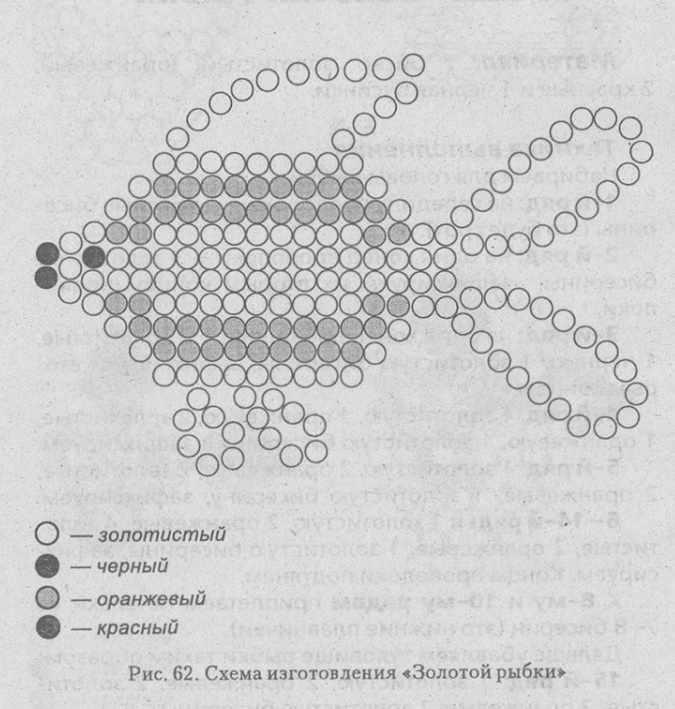 в) Самостоятельная работа детей (дети берут необходимый бисер, кусочки проволоки нужной длины и начинают нанизывать бисер на проволоку согласно выбранному алгоритму выполнения изделия). 5 Гимнастика для глаз. (электронная)6Творческая работаа) Общение с детьми. В ходе работы педагог сообщает детям краткие информационные сведения из жизни рыб, например, сколько видов рыб существует, какие из них есть в нашем районе, какая рыба является самой крупной.б) Оформление изделия (дети готовые изделия с помощью педагога помещаются в аквариум).7.Подведение итогов.Что нового узнали о рыбах?Чему научились?